Milí rodičia,naši pedagógovia pripravili pre Vaše deti odporúčania, čo môžete spoločne realizovať:Prípravný ročník - triedna učiteľka Mgr. G. DomeováRVK – rozvíjanie komunikačnej schopnostiSluchová analýza - opakovanie prebratých hlások - slová na písmeno o, s, b, u, a, l, m, e, i,                             -  určovanie hlásky na začiatku slova                               - utvor jednoduché vety na slová (napr. mačka, auto, peračník...).Zraková analýza -  vyhľadaj písmeno a zakrúžkuj ho (napr. v novinách, časopisoch),    -  spoj obrázok s písmenom, na ktoré sa začína.RGZ – rozvíjanie grafomotorických zručností - precvičovať všetky prebráté tvary + vlnovkyMateriály môžete čerpať aj zo stránky www.pinterest.sk ,www.grafomotorika.skMatematika - číslo 1,2 - precvičovanie na prstoch na kocke....určovať počet, priraďovať počet k číslu, porovnávať, šikovní môžu pridať číslo 3.7. ročník - triedna učiteľka Mgr. Z. SlovákováMAT- Prirodzené čísla v obore do 1 000 000 str. 74 - 146. Geometria- Valec str. 143. Uhly všeobecne str. 144. Vyznačenie a rysovanie uhla str. 146.SJL- Opakovať všeobecné a vlastné podst. mená.Čít – Prečítať nasledujúce ukážky a naučiť sa ľubovoľ. báseň z učebnice.BIO - Vysokohorské spoločenstvo(vypracovať projekt).DEJ - 2.svetová vojna opakovanie (vypracovať projekt).8. ročník:MAT - Porovnávanie desat. čísel str. 80 - 87. Zaokrúhľovanie desat.čísel str. 88-91.Geometria - Obsah štvorca str. 151. Obsah obdĺžnika str.152.SJL – Opakovanie  učiva -tvaroslovie.Čít – Prečítať nasledujúce ukážky a naučiť sa báseň Veľká noc.BIO - Ochrana pred vírusmi (projekt).DEJ - Kultúrne pamiatky v tvojom okolí (projekt).9.ročník:MAT - Výpočet počtu percent str. 90-93. Úrok, úroková miera a doba splatnosti str. 94-97. Peniaze a banková sústava str. 95-99.Geometria - Povrch kvádra str.146.SJL – Opakovanie učiva – slovesá.Čít – Prečítať nasledujúce ukážky a naučiť sa ľubovoľ. báseň z učebice.BIO - Ochrana pred vírusmi (projekt).DEJ - Kultúrne pamiatky v tvojom okolí (projekt).CHE - Opakovať učivo o kyselinách (projekt).Triedy pre žiakov s PASPrípravný, 1. a 2. ročník žiaci s PAS- triedna učiteľka Mgr. Z. Habalová Grafomotorika – na veľký formát papiera, spájať body vertikálne a horizontálne. Dbať na správny úchop. Pracujte s pieskom a formičkami, s plastelínou, navliekajte koráliky, hrajte sa so štipcami na bielizeň, prenášajte nimi rôzne malé predmety, zaštipcujte ich o krabičku podľa farby, trhajte a krčte noviny, papier, nalepujte. Ak máte pinzetu skúste naberať rôzne cestoviny, fazuľu, prírodný materiál a a trieďte ich do misiek. Zoberte si tričko, knihu rôzne predmety a špagátom ich obkoleste presne podľa ich tvaru, to môžete aj korálikmi, kockami čokoľvek máte doma.  Ak máte kriedy kreslite si na chodník alebo tabuľu. Slovenský jazyk a literatúra – spoločne si čítajte, nech dieťa dopĺňa slová podľa obrázku, maľované čítanie, listujte v knihách časopisoch, pýtajte sa podľa obrázkov čo robí? Kto je to? A pod. Rozvíjanie komunikačných a sociálnych zručností -  Roztrihajte si obrázok z papiera a skladajte ho, potom ho môžete nalepiť.  Z detských časopisov vystrihnite obrázky z príbehu a skladajte podľa postupnosti deja. Rozprávajte o nich. Zahrajte sa pexeso.Pracovné vyučovanie -  trénujte všetky sebaobslužné činnosti, toaleta, umývanie rúk, utieranie rúk, zapínanie zipsov, gombíkov, upratanie svojich vecí do skrinky, zavesiť na vešiak, pomoc v kuchyni, strúhať, šúpať s pomocou krájať, natierať, na chlieb, nalievať do pohára, umývať riad, utierať riad a všetko čo vás napadne, práce okolo domu v kuchyni a pod. Matematika – napíšte si na papier čísla a priraďujte rôzne predmety podľa počtu, triedne hračky podľa farby, podľa geometrických tvarov, stavajte si z kociek veže, kto má väčšiu, porovnávajte.  Uložte plyšové alebo iné hračky od najväčšieho po najmenšie. Vecne učenie – ak máte možnosť zasaďte semienka a pravidelne ich polievajte, sledujte ako rastú. 3. a 5. ročník žiaci s PAS - triedna učiteľka Mgr. Z. HabalováSlovenský jazyk a literatúra – čítať knihy, detské časopisy, prerozprávať príbeh vlastnými slovami, z obrázkov poskladať dej príbehu, časová postupnosť, napíšte im poprehadzované vety z príbehu, ktorý ste čítali a on ich musí zoradiť správne. V texte vyhľadávať a zakrúžkovať písmená (5r. vybrané slová po B, 3r. samohlásky, tvrdé a mäkké spoluhlásky). Vo vete poprehadzujte slová a dieťa musí dať vetu do správneho tvaru. Matematika – 5.r. opakovať malú a veľkú násobilku, násobenie pod seba, môžete skúsiť delenie bezozvyšku, ak máte PL môžete pokračovať aj v geometrii3.r. plus a mínus do 5Vecné učenie a Vlastiveda – 5.r. ak máte učebnicu pokračujte3.r. – znaky jari, oblečenie na jar, lastovičky a ich návrat späť, práce v záhrade na jar, sadenie semienok, ak máte kde môžete posadiť semienka a starať sa o ne, sledovať ako rastúRozvíjanie grafomotorických zručností – môžete vytvoriť rôzne pracovné listy, navliekanie korálikov, skladačky, puzzle, kreslite kriedou, hrajte sa s pieskom, plastelínou s cestomPracovné vyučovanie – všetky sebaobslužné činnosti, správne umývanie rúk, zapínanie gombíkov, zipsov, zaväzovanie šnúrok, pomoc v kuchyni, natieranie chleba, nalievanie do pohára, prestieranie, šúpanie, krájanie, miešanie, varenie, skladanie oblečenia, ukladanie do skríň, utieranie prachu a pod. všetky činnosti, ktoré robíte bežne aj vyZdroj:Aplikácia visualreading sa dá na 30 dní stiahnuť z googleplay bezplatne, môžete ju využiťBezkriedy.sk  kód pre prihlásenie 9c8b3er portál bez kriedy sprístupnil svoj obsah, na boku stačí zadať tento kód a registrovať svoje dieťa a seba a môžete robiť rôzne úlohy aj online, prípadne si ich stiahnuť.Pinfhry.sk – momentálne tiež bezplatný obsah4. a 8. žiaci s PAS ročník  - triedna učiteľka Mgr. J. AlbertováTriedenie predmetov: napr. štipce, ceruzky, kocky a pod. Triedenie predmetov podľa farby: kocky, stavebnica Lego, farebné ceruzky, fixy...Grafomotorika – spájanie dvoch bodov rovnakej farby (nácvik písania vodorovných a zvislých čiar) na papieri formátu A4. Vyfarbovanie omaľovaniek pastelkami, vodovými farbami.5. ročník žiaci s PASMatematika – opakovanie násobenia, delenia (malá násobilka)                    -  písomné sčitovanie trojciferných čísel (pod seba)Slovenský jazyk - opakovanie písania y, ý vo vybraných slovách po b - aby, bylina, bystrý, Bystrica, dobytok, kobyla, bývať, nábytok, byť (dopĺňanie y,ý, i do viet: B_vame v malom b_te. Na poli dozrieva ob_lie.  Deti zbierali liečivé b_liny. Na lúke sa pasie dob_tok. Peter b_   chcel b_ť  lekárom. Deti sa nesmú v škole b_ť. Naša mačka je veľmi b_strá. Moja teta si kúpila nový náb_tok)- nácvik čítania s porozumením (čítať krátke rozprávkové príbehy, vymenovať postavy, odpovedať na otázky týkajúce sa textu)6. ročník žiaci s PASMatematika – písomné násobenie (pod seba) trojciferných čísel prirodzenými číslami 4, 5, 6,7Slovenský jazyk - triediť podstatné mená na mená osôb, zvierat a vecí (napr. predavač, ceruzka, krokodíl), k podstatným nemám dopĺňať vhodné prídavné mená (napr. zmrzlina – jahodová zmrzlina)- nácvik čítania s porozumením (čítať krátke rozprávkové príbehy, vymenovať postavy, odpovedať na otázky týkajúce sa textu)7. ročník žiaci s PASMatematika – sčitovanie a odčitovanie čísel do 25, vyznačovanie čísel na číselnej osiSlovenský jazyk – z prehádzaných  slov zložiť vetu (napr.:  otec   trávu  Môj   kosí  záhrade   v),   precvičovanie písania (odpisovanie krátkych textov, básní pre deti)-  nácvik čítania s porozumením (čítať krátke rozprávkové príbehy, vymenovať postavy, odpovedať na otázky týkajúce sa textu).Triedy - B variant- triedna učiteľka Mgr. Mária Hlavatá: 4. ročník /B SJL - hláska a písmeno y, Y – slová, vety.	             - precvičovať známe hlásky a písmená J, S, N...MAT - číslo 8, písať č. 8, množstvo 8                                     -  precvičovať číselný rad 0 - 86. ročník/ B SJL - hláska a písmeno Ď ( slabiky, slová )        - hláska a písmeno Ť (slabiky, slová )        - precvičovať sluchové vnímanie D, T, Ď, Ť MAT – precvičovať číselný rad 0 - 209. ročník /B SJL - prečítať a vypracovať detský časopis podľa výberu         	žiaka	   - precvičovať číselný rad 0 - 100Žiaci môžete mi nakresliť pekný obrázok kvetu, stromu, zvieratka..., alebo, čo ste robili doma.Praktická škola- 1., 2., 3. ročník - triedna učiteľka - Mgr. Marcela JurášováSlovenský jazyk a literatúra:Nakresli psa:Pracovný list:Matematika:Spočítaj peniaze a napíš množstvo do okienka.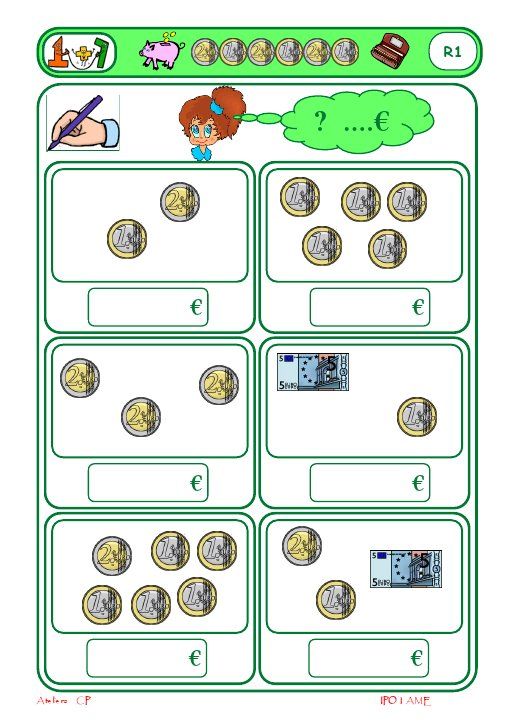 Domáce práce a údržba: každý deň pomôž doma rodičom s upratovaním! Napríklad: umy a utri riad, vyber umývačku riadu, vyber bielizeň z pračky a vyvešaj ju na sušiak, ožehli utierky a uteráky, usteľ postele, povysávaj, utri prach a podobne.Príprava jedál a výživa, pomocné práce v kuchyni:  priprav doma jednoduché raňajky, alebo olovrant, svoj výtvor odfoť a pochváliš sa s ním v škole. Úloha č. 1: 	Prečítať text Úloha č. 2: 	Porozumenie textu- spätná väzba pomocou otázok,                            vypracovať pracovný list Bájka: PES A KÚSOK MÄSAPes našiel veľký kus mäsa a niesol ho v zuboch, že si ho niekde v pokoji zje. Prišiel k potoku, ponad ktorý viedla lávka, a pustil sa po nej na druhú stranu. Uprostred zastal a pozrel sa dolu. Z vodnej hladiny naň hľadel jeho vlastný odraz. Pes si neuvedomil, že vidí seba. Myslel si, že pozerá na iného psa s kusiskom mäsa v pysku. ,,Jeho mäso je väčšie ako moje,“ pomyslel si závistlivo. ,,Vytrhnem mu ho a ujdem.“A tak otvoril papuľu a pustil svoje mäso. Mäso čľuplo do potoka a kleslo ku dnu -a psovi neostalo nič.Poučenie: Uspokoj sa s tým, čo máš.1. Napíš názov bájky:........................................................................................................................................2. Označ v texte všetky slová s pomenovaním zvieraťa, o ktorom je bájka.3. Keď sa pes pozrel dolu na potok, uvidel na hladine svoj obraz.  Čo myslíš, keby si sa pozrel dolu na potok ty, čí obraz by si uvidel? Označ správnu odpoveď:a) svojej mamib) svojc) psa4. Aký bol pes? Označ správnu odpoveď:a) dobrosrdečnýb) hanblivýc) závistlivý5. Je pravda, že psovi vzal mäso druhý pes v potoku?a) ánob) nie6. Koľko krát sa objavilo slovo pes v texte?  ..................................